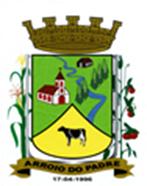 ESTADO DO RIO GRANDE DO SULMUNICÍPIO DE ARROIO DO PADREGABINETE DO PREFEITOÀ			Mensagem 67/2022.Câmara Municipal de VereadoresSenhora PresidenteSenhores VereadoresCumpre-me encaminhar a esta Casa de leis mis um projeto de lei.Trata o projeto de lei 67/2022 sobre a instituição da obrigatoriedade de uso de uniformes pelos alunos nas escolas municipais.A algum tempo o assunto está sendo planejado.Diante disso incluíram-se ações e recursos nas leis orçamentárias municipais para que que esta proposta pudesse ser concretizada. Soma-se a isto, também a questão das emendas parlamentares impositivas apresentadas por alguns vereadores de nosso município, também indicando esta ação.Entretanto, para que esta ação possa ser implementada é preciso ter lei. E isto inclusive, dispondo sobre a obrigação de usar, por que como a própria palavra já diz “uniforme”, isto é, todos os alunos.Nesta direção, elaborou-se o presente projeto de lei em que tem por finalidade disciplinar o assunto para que então devidamente regrado possamos implantar mais esta atividade.Diante disso, nada mais para o momento.Atenciosamente.Arroio do Padre, 03 de março de 2022_____________________Rui Carlos PeterPrefeito MunicipalÀ Sra.Jodele Vahl SchlesenerPresidente da Câmara Municipal de VereadoresArroio do Padre/RSESTADO DO RIO GRANDE DO SULMUNICÍPIO DE ARROIO DO PADREGABINETE DO PREFEITOPROJETO DE LEI Nº 67, DE 03 DE MARÇO DE 2022.Institui o uso obrigatório de uniforme escolar padronizado pelos alunos da rede de ensino municipal de Arroio do Padre. Art. 1º É instituído o uso obrigatório de uniformes padronizados pelos alunos da rede de ensino municipal de Arroio do Padre.§1º Para os fins desta Lei, compreende-se rede municipal de ensino, a educação infantil e o ensino fundamental do 1º ao 9º ano. § 2º Os uniformes a que se refere este art. serão fornecidos pelo município, gratuitamente, a base de 01 (um) conjunto por aluno, a cada ano. § 3º O conjunto completo do uniforme compreende:Duas camisetas manga curta;Duas calças;Duas bermudas para meninos e dois shots-saia para as meninas;Uma jaqueta; eUm moletom;§ 4º Nos casos fortuitos e de força maior, poderá ser dado ao aluno uniforme adicional.§ 5º Os uniformes escolares deverão ser adequados as estações do ano, as faixas etárias dos estudantes e as medidas corporais. Art. 2º O uso diário do uniforme é obrigatório para todos os alunos de educação infantil e do ensino fundamental que fazem parte da rede municipal de ensino.Art. 3º Os uniformes serão adquiridos pelo município, mediante processo de licitação, e doados por termo a cada aluno, através de seu responsável, cabendo a este a responsabilidade pela sua conservação e manutenção.§ 1º A entrega dos uniformes ocorrerá, anualmente, no primeiro trimestre do respectivo ano letivo, na escola em que estiver matriculado o aluno.§ 2º A distribuição dos uniformes para os alunos que se matricularem no transcorrer do ano letivo ocorrerá no ano letivo subsequente, ressalvada a entrega imediata se houver estoque junto aos órgãos competentes do município.   § 3º No caso de perda do uniforme escolar deverão estar justificadas e esclarecidas as circunstâncias em que se verificou a perda, juntando os documentos que se entender como pertinentes.§ 4º A reposição do uniforme perdido se dará no ano letivo subsequente.§ 5º Em havendo necessidade de troca para o fim de substituir eventuais conjuntos em razão de defeitos na fabricação, esta poderá ser solicitada na própria escola em que o aluno estiver matriculado, de modo que deverão os alunos, os seus responsáveis legais, assinar o termo de troca de uniforme escolar, o qual permanecerá arquivado na mesma escola. Art. 4º A adoção de uniformes escolares obedecerá a padronização e compreenderá conjunto completo de uniformes, conforme estabelecido por esta Lei, no qual é terminantemente proibido veicular qualquer tipo de marketing ou propaganda por meio de cores ou modelos, sendo permitido apenas o uso de símbolos, bandeiras ou palavras que forem os oficiais do município.Art. 5º É de responsabilidade da Secretaria Municipal da Educação, Cultura, Esporte e Turismo, a definição das características especificas do uniforme escolar, o controle de distribuição, solicitação de aquisição, bem como toda e qualquer alteração e/ou diligência pertinente ao assunto.Art. 6º A implantação do uso do uniforme escolar será gradativa e as despesas para o cumprimento desta Lei correrão por conta de dotações orçamentárias especificas com vinculo a Secretaria Municipal da Educação, Cultura, Esporte e Turismo, consignadas ao orçamento municipal vigente. Art. 7º A disponibilização e a distribuição dos uniformes escolares dependerá da existência prévia de dotações orçamentárias e os correspondentes recursos financeiros para o suporte da despesa desta ação.Art. 8º Esta Lei entra em vigor na data de sua publicação.            Arroio do Padre, 03 de março de 2022.Visto técnico:Loutar PriebSecretário de Administração, Planejamento, Finanças, Gestão e Tributos.                        Rui Carlos PeterPrefeito Municipal